Протоколобщественного обсуждения проекта внесения изменений в муниципальную программу "Формирование современной городской среды на территории Корякского сельского поселения "Дата проведения:  08 апреля 2020 годаВремя проведения:15-00 ч.Место проведения: администрация Корякского сельского поселения, Камчатский край, Елизовский район, с. Коряки, ул. Шоссейная, д. 2Повестка заседания:Обсуждение внесения изменений в муниципальную программу "Формирование современной городской среды на территории  Корякского сельского поселения "  по вопросу отбора дворовой территории Корякского сельского поселения, подлежащей благоустройству в 2020 году.Члены муниципальной общественной комиссии:Отсутствовали: Гафарова В.Н, Коланская Н.В., Бердник И.Н., Косова Т.С. Заседание комиссии является правомочным, в нем участвует 65 % от общего числа ее членов.Вопрос № 1. О включении мероприятий по благоустройству  на 2020 год в муниципальную программу «Формирование современной городской среды на территории  Корякского сельского поселения». Выступили: Зобова М.Г., Трякина А.Е. Решениями собраний собственников жилья 14-ти многоквартирных домов установлена необходимость благоустройства придомовых территорий. Из них 12 решений собраний собственников жилья, установили необходимость асфальтирования дворового проезда (входят в обязательный перечень благоустройства территорий).На 2020 год в рамках гос.программы «Формирование современной городской среды» бюджету Корякского сельского поселения доводят 1 194 039,05 руб. на ремонт дворового проезда, из них 1 061 486,94 руб. федеральный бюджет, 120 501,92 руб. краевой бюджет, 12 020,19 руб. – местный бюджет.В связи с таким объемом финансирования администрация Корякского сельского поселения сможет провести ремонт только одной придомовой территории, подходящей в рамках выделенного финансирования. В ходе проведения общественных обсуждений  будет отобран 1 двор подлежащий благоустройству в 2020 году. Отбор территории, подлежащей благоустройству в 2020 году, осуществляется в соотвествии с Порядком и срокам рассмотрения и оценки поступивших предложений граждан и организаций к муниципальной программе «Формирование современной городской среды в Корякском сельском поселении», утвержденным постановлением Администрации Корякского сельского поселения  от 11.09.2019 г. № 130.Срок проведения общественного обсуждения: начало 05 марта 2020 г. окончание  06 апреля  2020 г.Представители домов, предупреждены о проведении общественного обсуждения, должны в период проведения общественного обсуждения  направить свои предложения о необходимости проведения ремонта в их доме в первоочередном порядке, для участия в отборе. Предложения направляются в виде заявления в свободной форме с приложением протоколов собраний собственников жилья. Далее после окончания срока общественных обсуждений в течение 30 рабочих дней собирается муниципальная общественная Комиссия для  рассмотрения поступивших предложений заинтересованных лиц и проведения их комиссионной оценки, обеспечивает рассмотрение заявления, а также дает оценку предложению на заседании Комиссии.Оценка отбора дворовой территории осуществляется в порядке поступления заявления по следующим критериям:1.1 Продолжительность эксплуатации многоквартирного дома (здания, сооружения).1.2 Наличие поступивших предложений заинтересованных лиц, обладающих смежной придомовой территорией и (или) имеющих общую инфраструктуру благоустройства с дворовой территорией, указанной в оцениваемом предложении.1.3 Уровень благоустроенности дворовой территории (наличие уличного освещения, детской игровой площадки, зелёных зон (газоны, клумбы, зелёные насаждения, деревья), зон отдыха, малых архитектурных форм (лавочки, урны)).1.4 Количество квартир в  многоквартирном доме.1.5 Степень износа асфальтобетонного покрытия дворового проезда.Результаты комиссионной оценки указываются в протоколе заседания Комиссии и размещаются на официальном сайте исполнительных органов государственной власти Камчатского края www.kamgov.ru в разделе «Местное самоуправление» «Сельские поселения» на странице Корякского сельского поселения в информационно-телекоммуникационной сети «Интернет».В ходе общественных обсуждений подано 7 предложений заинтересованных лиц многоквартирных жилых домов расположенных по адресу: с. Коряки ул. Геологов д. 1,18,12, ул. Колхозная д. 20, 30, 24, п. Зелёный, ул. Юбилейная д. 4 о необходимости ремонта дворового проезда в дворах в  первоочередном порядке в 2020 году. На заседание межведомственной комиссии, состав которой утвержден постановлением  администрации корякского сельского поселения № 152 от 30.09.2019 г.  приглашены члены общественной комиссии по вопросам подготовки и реализации данной программы. Балльная оценка по многоквартирным жилым домам, расположенным по адресу: с. Коряки ул. Геологов д. 1,18,12, ул. Колхозная д. 20, 30, 24, п. Зелёный, ул. Юбилейная д. 4 указана в таблице 1.Таблица 1Таким образом, в ходе отбора большее количество баллов набрано домом, расположенным по адресу с. Коряки ул. Геологов д. 12, на втором месте - дом, расположенный по адресу с. Коряки ул. Колхозная д. 20,на  третьем месте - дом, расположенный по адресу п. Зелёный ул. Юбилейная  д. 4, с. Коряки ул. Геологов д. 1, четвертое место разделили дома, расположенные по адресу с. Коряки ул. Колхозная д. 30,24; на пятом месте – дом, расположенный по адресу: с. Коряки, ул. Геологов, д. 18.Решили: Утвердить проект внесения изменений в  муниципальную программу «Формирование современной городской среды в Корякском сельском поселении», указать в муниципальной программе мероприятие по ремонту дворовой территории (асфальтированию) в 2020 году дома, расположенного по адресу с. Коряки ул. Геологов д. 12.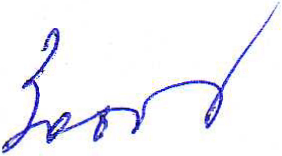 Председатель    общественной комиссии                                       М.Г. ЗобоваБалльная оценка многоквартирных домов, подлежащих первоочередному  благоустройству в 2020 годуБалльная оценка многоквартирных домов, подлежащих первоочередному  благоустройству в 2020 годуБалльная оценка многоквартирных домов, подлежащих первоочередному  благоустройству в 2020 годуБалльная оценка многоквартирных домов, подлежащих первоочередному  благоустройству в 2020 годуБалльная оценка многоквартирных домов, подлежащих первоочередному  благоустройству в 2020 годуБалльная оценка многоквартирных домов, подлежащих первоочередному  благоустройству в 2020 годуБалльная оценка многоквартирных домов, подлежащих первоочередному  благоустройству в 2020 годуБалльная оценка многоквартирных домов, подлежащих первоочередному  благоустройству в 2020 годуБалльная оценка многоквартирных домов, подлежащих первоочередному  благоустройству в 2020 годуБалльная оценка многоквартирных домов, подлежащих первоочередному  благоустройству в 2020 годуФорма благоустройства/адрес домаГеологов 1Геологов 1Геологов 12Геологов 12Геологов 18Геологов 18Колхозная 20Колхозная 20Колхозная 24Колхозная 24Колхозная 30Колхозная 30Юбилейная 4Юбилейная 4ПоказателиБаллПоказателиБаллПоказателиБаллПоказателиБаллПоказателиБаллПоказателиБаллПоказателиБаллУличное освещение+0+0+0+0+0+0-0Детская площадка-3+0+0-3-3-3-3Клумбы-3-3-3-3-3-3-3Зелёные насаждения-3-3-3-3-3-3-3Деревья+0+0+0+0+0+0-3Зона отдыха-3-3-3-3-3-3-3Лавочки+0+0-3+0+0+0+0Урны-3+0+0+0+0+0+0МАФ-3-3-3-3-3-3-3Возраст дома38 лет(1982)634 г. -1986630 л. -1990444г. - 1976838 л. -1982632 г. - 1988 г. 638 л. - 1982 г.6Процент износа асфальтового покрытия80%2090%2040%10100%2080%2095%20100%20Наличие предложения к благоустройству  смежной придомовой территориинет0нет0нет01 шт.3нет0нет0нет0Количество квартир1210792079203610281032103110Баллы54584956515154Номер очереди3152443